   АДМИНИСТРАЦИЯ ТУЖИНСКОГО МУНИЦИПАЛЬНОГО РАЙОНА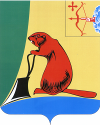 КИРОВСКОЙ ОБЛАСТИПОСТАНОВЛЕНИЕО внесении изменений в постановление администрации Тужинского муниципального района от 11.10.2013 № 530В соответствии с постановлениями администрации Тужинского муниципального района от 06.06.2013 № 314 «О разработке, реализации и оценке эффективности реализации муниципальных программ Тужинского муниципального района» и от 25.06.2014 № 278 «О мерах по составлению проекта бюджета муниципального образования Тужинский муниципальный район на 2015 год и на плановый период 2016-2017 годов»,  администрация Тужинского муниципального района  ПОСТАНОВЛЯЕТ:1. Муниципальную программу Тужинского муниципального района «Развитие культуры» на 2014-2016 годы, утвержденную постановлением администрации Тужинского муниципального района от 11.10.2013 № 530 «Об утверждении муниципальной программы Тужинского муниципального района «Развитие культуры» на 2014-2016 годы», изложить в новой редакции. Прилагается.2. Настоящее постановление вступает в силу с момента опубликования в Бюллетене муниципальных нормативных правовых актов органов местного самоуправления Тужинского муниципального района Кировской области.          3. Контроль за исполнением постановления оставляю за собой.Глава администрации Тужинского муниципального района                      Е.В. Видякина                                            ПРИЛОЖЕНИЕ                                                                          к постановлению администрации                                                                    Тужинского муниципального                                                                  района Кировской области                                                                                 от _09.10.2014_     №__442___                                    МУНИЦИПАЛЬНАЯ ПРОГРАММАТужинского муниципального района«Развитие культуры» на 2014- 2018 годыпгт Тужа2014 годПАСПОРТмуниципальной программы Тужинского муниципального района «Развитие культуры» на 2014-2018 годы1. Общая характеристика сферы реализации муниципальной   программы, в том числе формулировки основных проблем в указанной сфере и прогноз ее развития.В современном обществе культура играет основополагающую роль в развитии и самореализации личности, гуманизации общества и сохранении национальной самобытности народов, утверждении их достоинства, приобщении граждан к созданию и сохранению культурных ценностей.  Тем не менее, осуществление государственных мер пока не оказало решающего позитивного влияния на ситуацию в культуре, позиции которой были серьезно подорваны в 90-е годы. Спад в развитии культуры был приостановлен, удалось расширить формы и увеличить объемы участия государства и общества в поддержке культуры. На фоне неизбежных противоречий общественной жизни в период ее трансформации необходимо укреплять сеть существующих учреждений культуры и образования в сфере культуры, поскольку именно они обеспечивают историческую преемственность поколений, сохранение, распространение и развитие национальной культуры и духовно-нравственных ценностей, в конечном счете определяя лицо того общества, в котором предстоит жить человечеству.Культурная политика Тужинского района направлена на наиболее полное удовлетворение растущих и изменяющихся культурных запросов и нужд населения района по сохранению культурного наследия, развитию библиотечного дела, культурно-досуговому обслуживанию населения, поддержке творческой деятельности, укреплению материально-технической базы.            Программа развития культуры Тужинского муниципального района на период до 2018 года должна стать определяющим документом для развития муниципальных учреждений культуры.В соответствии с Федеральным законом от 8 мая 2010 года № 83-ФЗ «О внесении изменений в отдельные законодательные акты Российской Федерации в связи с совершенствованием правового положения государственных (муниципальных) учреждений» 4 районных учреждения культуры изменили тип учреждений с бюджетных на казённые.Уровень фактической обеспеченности учреждениями культуры клубного типа составляет 127 %,  библиотеками – 100 %. В 2012 году в Тужинском районе работали 14 общедоступные библиотеки, из них 2 районные, в которых трудились 23 человека. Ежедневно они открывали свои двери для читателей, постоянно расширяясь и совершенствуясь, предлагая новые формы библиотечно-библиографического и информационного обслуживания, внедряя в свою деятельность автоматизацию и информатизацию. Однако каждый год происходит снижение основных контрольных показателей ввиду того, что уменьшается население района. Среднее число жителей на одну библиотеку - 520 человек Процент охвата населения района библиотечным обслуживанием составляет 82 % Количество пользователей библиотек - 6005 человек( -430 по сравнению с 2011 годом), количество посещений – 80719 ( - 3421), книговыдача – 183120 (+ 3119)Размер совокупного книжного фонда библиотек составляет 128639 единиц хранения ( - 897 ед). В 2012 году поступило1016 экземпляров книг (- 200 экз.). Уменьшение фонда библиотек произошло за счет уменьшения финансирования на приобретение книг.Библиотеки района ведут активную  работу по улучшению организации библиотечного обслуживания населения, совершенствованию форм обслуживания. Начато создание  полнотекстовых и библиографических баз данных. Подключено  2 сельских библиотеки – филиала  и детская  библиотека  к сети Интернет. Внедрение новых информационных технологий в ЦБ и пяти сельских библиотеках значительно помогает в обслуживании пользователей различных категорий.  Для повышения интереса к литературе и пропаганды чтения среди населения района библиотеки проводят большое количество литературных, краеведческих и других мероприятий.  Наиболее актуальной проблемой в муниципальных библиотеках изношенность основных книжных фондов, остро стоит вопрос их комплектования.  12 культурно-досуговых учреждений (11 сельских и 1 районный), с общей численностью сотрудников – 69 человек, работают на удовлетворение общественных потребностей в сохранении и развитии традиционной народной культуры вятского края, поддержки любительского художественного творчества, декоративно-прикладного искусства.  	За 2012 год культурно-досуговыми учреждениями культуры проведено 1311 мероприятий, их посетили 36047 человек. Работает 81 клубное формирование с числом участников 725 человек. Два коллектива имеет звание «народный» - хор «Ветеран» и танцевально- хоровой коллектив «Ивушка». Творческие коллективы принимают участие в областных и районных творческих форумах.		В основном в культурно-досуговых  учреждениях культуры района проводятся концерты, вечера отдыха, конкурсно – игровые программы ко всем календарным датам. Работники культуры в своей работе стараются охватить все категории населения, это и молодежь, и пенсионеры, и дети, и люди среднего возраста.	Невысокий уровень материально-технической оснащенности, определяющий потенциал учреждений культуры клубного типа, не соответствует требованиям настоящего времени и не способствует повышению конкурентоспособности вышеуказанных учреждений на рынке предоставления услуг культуры.	Выставочная деятельность  музея  с общей численность сотрудников – 6 человек, является одним из приоритетных направлений в отрасли. Благодаря выставкам музей имеет возможность демонстрировать свои фонды, материалы других музеев, частных коллекций, пополнять фонды новыми экспонатами.	Основной фонд  музея насчитывает 2276 единиц хранения, в постоянных экспозициях представлено 71 % основного фонда, в выставочной деятельности ежегодно используется 30 % основного фонда.В 2012 году в музее было открыто для посетителей 15 выставок, в том числе из собственных фондов- 4, проведено 33 экскурсии, ими обслужено 473 человека , прочитана 71 лекция, слушателями  которых  были 358 человек.Одним из приоритетных направлений деятельности музея является патриотическое,   духовно- нравственное воспитание подрастающего поколения. Ежегодно с 2007 года музей проводит межрайонные мероприятия - встречи с поисковым отрядом « Рубеж – 43». В текущем году встреча под  названием « По дорогам войны» прошла в преддверии Дня Памяти и скорби. В ней приняли участие члены поискового отряда, командир и комиссар отряда, руководители организаций, ветераны ВОВ, учащиеся  школ, представители администрации района. . Были подведены итоги прошедшей Вахты Памяти.	С каждым годом у посетителей музея все большей популярностью пользуется акция «Ночь в музее», цель которой – показать ресурс, возможности и потенциал современных музейных учреждений, привлечь к их деятельности внимание молодежи.По- прежнему проблемой в деятельности музея остается отсутствие выставочного зала, так как приходится нарушать целостность постоянной экспозиции, что явно отражается на её качественном уровне. Материально- техническая база учреждения слабая: требуется частичная замена кровли и оконных блоков, установка пожарной сигнализации, замена электропроводки, светильников. Необходимы музейные витрины, стеллажи для фондохранилища, компьютер. 	В Концепции модернизации российского образования на период до 2015 года подчеркнута важнейшая роль учреждений дополнительного образования детей как одного из определяющих факторов развития склонностей, способностей и интересов личностного, социального и профессионального самоопределения детей и молодежи.На территории района функционирует одно учреждение дополнительного образования в сфере культуры – МКОУ ДОД Тужинская районная детская музыкальная школа.В течение последних трех лет отмечается стабильный объём предоставления муниципальной услуги – среднегодовое число учащихся ДМШ остается постоянным. Дети обучаются на отделениях фортепиано, народных инструментов, в подготовительных группах.. Учащиеся ДМШ на протяжении многих лет держат высокий уровень успеваемости.Кроме учебного процесса деятельность школы складывается из концертных выступлений учащихся и преподавателей, участия творческих коллективов в областных, межрегиональных и международных конкурсах. Оркестр русских народных инструментов ДМШ – множественный лауреат областных и международных конкурсов.Основная проблема – техническое состояние здания. На сегодняшний момент здание требует капитального ремонта и расширения площадей, так как не имеет концертного зала..В связи с современными требованиями необходимо продолжать совершенствовать обновление материально- технической базы, пополнять методическое обеспечение ДМШ.В целях сохранения здоровья учащихся и создания комфортных условий при организации образовательного процесса необходимо приобретение мебели, инструментов, оборудования.В целях совершенствования исполнительского мастерства и профессионального стимула, необходимо обеспечить выезды на конкурсы, фестивали, курсы повышения квалификации.К сожалению, сеть учреждений культуры и образования в сфере культуры испытывают серьезные проблемы, которые в ближайшем будущем могут привести к ее глобальному сокращению. Так учреждениям культуры требуется модернизация материально-технической базы и капитальный ремонт, которые замедлили свои темпы из-за приостановки финансирования. Крайне низкое финансирование библиотек сказывается на отсутствии современного компьютерного оборудования и качественного комплектования, большинство библиотечных учреждений не имеет возможности вести электронный каталог.  Серьезной проблемой остается старение кадров. В связи с низкой заработной платой и отсутствием жилья, молодым и талантливым специалистам приходится уезжать в другие регионы. Достигнутый к 2012 году уровень средней заработной платы работников сферы культуры района (5934 рубля) значительно ниже средней заработной платы не только в экономике, но в образовании, в здравоохранении. Реализация мероприятий Программы позволит решить ряд вопросов, способствующих совершенствованию сферы культурного обслуживания населения, обеспечению качества и доступности культурных услуг, оказываемых жителям района. Программа позволит сделать более доступными информационные, культурные, социальные ресурсы, сконцентрированные в муниципальных библиотеках, повысить качество образования, пополнение учебно-методического и музыкального фонда, компьютеризацию, повышение квалификации педагогических работников.2. Приоритеты  муниципальной политики в сфере  культуры, цели, задачи, целевые показатели эффективности реализации  муниципальной  программы, описание ожидаемых конечных результатов  муниципальной  программы, сроков и этапов реализации муниципальной  программы.Развитие сферы культуры является одним из приоритетных направлений социальной политики государства.  В соответствии с Концепцией долгосрочного социально-экономического развития Российской Федерации на период до 2020 года, утвержденной распоряжением Правительства Российской Федерации от 17 ноября . № 1662-р, (далее – Концепция) одним из главных направлений перехода к инновационному социально ориентированному типу экономического развития страны является создание условий для улучшения качества жизни граждан Российской Федерации, в том числе за счет развития человеческого потенциала. В документе сформулирована цель государственной политики в сфере культуры - развитие и реализация культурного и духовного потенциала каждой личности и общества в целом, а также установлены целевые ориентиры развития сферы культуры. Для достижения качественных результатов в культурной политике России выделяются следующие приоритетные направления:- обеспечение максимальной доступности для граждан России культурных благ и образования в сфере культуры и искусства;- создание условий для повышения качества и разнообразия услуг, предоставляемых в сфере культуры;- сохранение и популяризация культурного наследия народов России;- совершенствование организационных, экономических и правовых механизмов развития сферы культуры. В соответствии со Стратегией социально-экономического развития Кировской области на период до 2020 года, принятой постановлением Законодательного Собрания Кировской области от 25.09.2008 № 29/194 «О  Стратегии социально-экономического развития Кировской области на период до 2020 года» (далее – Стратегия), с Программой социально-экономического развития муниципального образования Тужинский муниципальный район на 2012-2016 годы, утвержденной решением Тужинской районной Думы от 12.12.2011 № 13/83целями политики в сфере культуры будут  являться сохранение  культурного наследия, эффективная реализация культурного потенциала района, развитие творчества, инноваций в сфере культуры , направленных на формирование гармоничной личности и социального благополучия в обществе.	Вышеперечисленные  цели будут достигнуты посредством решения следующих задач:  - развитие библиотечного дела и организация библиотечного обслуживания населения  библиотеками района;- организация и поддержка народного творчества;- организация и поддержка деятельности музея и обеспечение сохранности музейного фонда Российской Федерации;- организация предоставления дополнительного образования в сфере культуры- обеспечение подготовки и повышения квалификации кадров для учреждений культуры, дополнительного образования детей;Целевые показатели эффективности, характеризующие достижение цели и задач муниципальной программы, следующие:1. Показатель «Количество посещений библиотек (на 1 жителя в год)» (I1) определяется по формуле: I1 = Nпб /P , где: Nпб - количество посещений библиотек в отчетном году, согласно данным формы федерального статистического наблюдения «Свод годовых сведений об общедоступных (публичных) библиотеках системы Минкультуры России»; P – численность населения на начало отчётного года согласно данным Территориального органа Федеральной службы государственной статистики по Кировской области. 2. Показатель «Численность участников культурно-массовых мероприятий, проводимых учреждениями культурно-досугового типа к предыдущему году» (I2) определяется по формуле:I2 = Nог / Nпог х 100% где: Nог - количество участников культурно-массовых мероприятий в отчетном году, согласно данным формы федерального статистического наблюдения «Свод годовых сведений об учреждениях культурно-досугового типа системы Минкультуры России»; Nпог - количество участников культурно-массовых мероприятий в году, предшествующему отчетному году, согласно данным формы федерального статистического наблюдения «Свод годовых сведений об учреждениях культурно-досугового типа системы Минкультуры России».
3. Показатель «Посещаемость музейных учреждений» (на 1000 человек) (I4) определяется по формуле: I4 = Nпм / P х 1000, где: Nпм - количество посещений музейных учреждений в отчетном году, согласно данным формы федерального статистического наблюдения № 8-НК «Сведения о деятельности музея»; P - численность населения на начало отчётного года, согласно данным Территориального органа Федеральной службы государственной статистики по Кировской области. 4. Показатель «Доля представленных (во всех формах)зрителю музейных предметов в общем количестве предметов основного фонда» определяется согласно данным формы федерального  статистического наблюдения форма № 8-НК «Сведения о деятельности музея»6. Показатель «Численность учащихся детской  музыкальной школы» определяется согласно данным формы федерального  статистического наблюдения форма №1 – ДО «Сведения об учреждении дополнительного образования детей»7. Показатель «Отношение среднемесячной номинальной начисленной заработной платы работников муниципальных учреждений культуры и искусства к среднемесячной номинальной начисленной заработной плате работников, занятых в сфере экономики района» (I6), определяется по формуле: I6 = Zk / Ze х 100% , где: Zk - среднемесячная номинальная начисленная заработная плата работников муниципальных учреждений культуры и искусства за отчётный период, согласно данным Территориального органа Федеральной службы государственной статистики по Кировской области; Ze - среднемесячная номинальная начисленная заработная плата работников, занятых в сфере экономики района за отчётный период, согласно данным Территориального органа Федеральной службы государственной статистики по Кировской области.Сведения о динамике целевых показателей эффективности реализации целей и задач муниципальной программы до 2018 года приведены в приложении № 1 к муниципальной программе. 	Главными качественными результатами реализации муниципальной программы будут:- формирование единого культурного пространства на основе эффективной модернизации сети учреждений культуры Тужинского района; - повышение качества услуг, предоставляемых населению учреждениями культуры; - активизация деятельности учреждений культуры. 	Срок реализации программы 2014-2018 годы, разбивка на этапы не предусматривается.3. Обобщенная характеристика мероприятий муниципальной программы.Цели и задачи муниципальной программы будут достигаться путём реализации  отдельных мероприятий.Вышеуказанные мероприятия программы направлены на:- сохранение культурного наследия  Тужинского района, создание условий для обеспечения равного доступа к культурным ценностям жителей района и обеспечение адаптации сферы культуры к рыночным условиям;- организацию библиотечного дела в  библиотеках района;- сохранение и развитие народного творчества как составляющей части нематериального культурного наследия Тужинского района;- участие в культурной жизни посредством предоставления услуг по обеспечению доступа населения к музейным ценностям, в том числе обеспечению сохранности музейных фондов;- обеспечение деятельности учреждений дополнительного образования детей в сфере культуры;4. Основные меры правового регулирования в сфере реализации муниципальной программы.В рамках реализации муниципальной  программы отделом культуры планируется формирование и актуализация на районном  уровне нормативной правовой и методологической базы:-  разработка в установленном порядке проектов постановлений администрации Тужинского муниципального района, регулирующих отношения в сфере культуры;  - разработка и принятие локальных правовых актов. 	С учетом  утверждения бюджета Тужинского муниципального района  на очередной финансовый год и плановый период вносятся изменения  в муниципальную программу.  	В случае изменения и (или) принятия нормативных правовых актов в сфере законодательства Российской Федерации о культуре и с целью эффективной реализации мероприятий муниципальной программы в течение периода ее действия отдел культуры будет разрабатывать новые  проекты нормативных правовых актов администрации Тужинского муниципального района  в соответствии с федеральным законодательством. 5. Ресурсное обеспечение муниципальной программы.Финансовое обеспечение реализации муниципальной программы осуществляется за счет средств федерального и областного бюджета, передаваемых в форме субсидий, субвенции, иных межбюджетных трансфертов бюджету Тужинского муниципального района, средств местного бюджета. 	Ответственный исполнитель муниципальной программы – отдел культуры администрации Тужинского муниципального района. Общая сумма на реализацию муниципальной программы за счет всех источников финансирования составит   71553,4   тыс. рублей, в том числе:в 2014 году –      15411,4    тыс. рублей;в 2015 году –      14101,6    тыс. рублей;в 2016 году –      13335,6   тыс. рублей,в 2017 году  -       14002,4   тыс.рублейв 2018 году  -       14702,4  тыс.рублей из них: за счет средств областного бюджета –   38481,2   тыс. рублей, в том числе:в 2014 году –    7156,0    тыс. рублей;в 2015 году –    7442,0,    тыс. рублей; в 2016 году –    7576,0   тыс. рублей,в 2017 году  -     7954,8  тыс.рублейв 2018 году  -     8352,4  тыс. рублейза счет средств  бюджета муниципального района  – 33072,2  тыс. рублей, в том числе:в 2014 году –   8255,4    тыс. рублей;в 2015 году –   6659,6    тыс. рублей.в 2016 году -    5759,6    тыс.рублейв 2017 году  -   6047,6    тыс.рублейв 2018 году   -  6350,0    тыс.рублейОбъемы расходов на выполнение мероприятий Программы ежегодно уточняются в процессе исполнения муниципального бюджета и при формировании бюджета на очередной финансовый год.Объемы и источники финансирования будут ежегодно корректироваться исходя из имеющихся возможностей бюджетов всех уровней.Объем финансирования программы  по основным направлениям финансирования по годамПри определении объемов ресурсного обеспечения программы использовались расчётный и нормативный методы оценки затрат.	Ресурсное обеспечение реализации муниципальной программы за счет средств районного бюджета представлено в приложении № 2 к муниципальной  программе. 	Прогнозная (справочная) оценка ресурсного обеспечения реализации муниципальной программы за счет всех источников финансирования представлена в приложении № 3 к муниципальной программе.6. Анализ рисков реализации муниципальной программы и описание мер управления рисками.Для успешной реализации поставленных задач муниципальной программы был проведен анализ рисков, которые могут повлиять на ее выполнение. К рискам реализации муниципальной программы следует отнести следующие: 1) Финансовые риски.  	Финансовые риски относятся к наиболее важным. Любое сокращение финансирования со стороны федерального, областного и местного  бюджетов повлечет неисполнение мероприятий программы, и как следствие, её не выполнение. 	К финансовым рискам также относятся неэффективное и нерациональное использование ресурсов программы.  2) Законодательные риски.  	В период реализации муниципальной программы планируется внесение изменений в нормативные правовые акты как на федеральном уровне, в частности, в Основы законодательства Российской Федерации о культуре, принятие федерального закона о культуре, так на и областном уровне. Это возможно повлечет за собой корректировку поставленных целей.  	В целях снижения законодательных рисков планируется своевременное внесение дополнений в действующую  нормативную базу, а при необходимости и возможных изменений в финансирование муниципальной программы.  	Для всех видов рисков главными мерами по управлению ими являются своевременно принятые управленческие решения и корректировка мероприятий муниципальной программой с учетом выделенного на их реализацию ресурсного обеспечения.                                                                                                  Приложение № 1                                                                                                   к муниципальной программеСведения о целевых показателях эффективности реализации муниципальной программы                                                                                                                                                                                            Приложение № 2                                                                                                                                                                                            к муниципальной программеРасходы на реализацию муниципальной программы за счёт средств районного бюджета                                                                                                                                                                                            Приложение № 3                                                                                                                                                                                            к муниципальной программеПрогнозная (справочная) оценка ресурсного обеспечения реализации муниципальной программы за счёт всех источников финансирования09.10.2014№442пгт Тужапгт Тужапгт Тужапгт ТужаОтветственный исполнитель муниципальной
программы                                МКУ «Отдел культуры администрации Тужинского муниципального района»Соисполнители муниципальной программы  отсутствуютНаименование подпрограмм *отсутствуютПрограммно-целевые  инструменты
муниципальной  программы                отсутствуютЦели муниципальной  программы           Обеспечение развития творчества населения, инноваций в сфере культуры, сохранение культурного наследия через эффективное использование культурного потенциала Тужинского районаЗадачи муниципальной  программы         Развитие библиотечного дела и организация библиотечного обслуживания населения библиотеками района;Организация и поддержка народного творчества;Организация и поддержка деятельности музея и обеспечение сохранности музейного фонда;Организация предоставления дополнительного образования в сфере культуры;Обеспечение подготовки и повышения квалификации кадров для учреждений культуры, дополнительного образования детей.Укрепление материально-технической базы учрежденийЦелевые  показатели  эффективности
реализации муниципальной программы     Количество посещений библиотек (на 1 жителя в год);Темпы роста численности участников культурно-массовых мероприятий, проводимых учреждениями культурно-досугового типа;Посещаемость музея (на 1000 человек);Доля представленных (во всех формах)зрителю музейных предметов в общем количестве предметов основного фонда.Численность учащихся детской музыкальной школы.Отношение среднемесячной номинальной начисленной заработной платы работников муниципальных учреждений культуры и искусства к среднемесячной номинальной начисленной заработной плате работников, занятых в сфере экономики района.Сроки реализации  муниципальной
программы 2014-2018 годыЭтапов не содержит.Объемы  ассигнований муниципальной
программы                                Объем финансирования мероприятий программы в ценах соответствующих лет составит:общий объем –   71553,4 тыс. рублей, в том числе:Всего по годам:2014 год –  15411,4 тыс. рублей;2015 год –  14101,6 тыс. рублей; 2016 год –  13335,6тыс. рублей;2017 год -   14002,4 тыс.рублей2018 год -   14702,4 тыс.рублейОжидаемые конечные результаты  реализации
муниципальной программы                В качественном выражении:формирование единого культурного пространства на основе эффективной модернизации сети учреждений культуры Тужинского района;повышение качества услуг, предоставляемых населению учреждениями культуры;активизация деятельности учреждений культуры. В количественном выражении к концу 2018 года:количество посещений библиотек составит 12.3 на 1 жителя; численность участников культурно-массовых мероприятий, проводимых учреждениями культурно-досугового типа составит 94.7%;посещаемость музея  составит 911 посещений на 1 тыс. человек;Численность учащихся детской музыкальной школы составит 55 человек;Доля представленных (во всех формах) зрителю музейных предметов в общем количестве предметов основного фонда составит 65%отношение среднемесячной номинальной начисленной заработной платы работников муниципальных учреждений культуры и искусства к среднемесячной номинальной начисленной заработной плате работников, занятых в сфере экономики района составит 50%;№ п/пНаименование задачи муниципальной программыОтдельные мероприятия 1Развитие библиотечного дела Тужинского района и организация библиотечного обслуживания населения района1.Выплата заработной платы работникам библиотек района2.Комплектование книжных фондов библиотек Тужинского муниципального района.3. Улучшение состояния материально-технической базы муниципальных библиотек:- капитальный ремонт здания центральной библиотеки;- косметический ремонт библиотек района;- установка АПС, молниезащиты, приобретение огнетушителей.4.Внедрение новых технологий на базе компьютеризации и использования современных технических средств, в том числе создание электронного каталога.2Организация и поддержка народного творчества1. Выплата заработной платы работникам культурно-досуговых учреждений района2. Обеспечение творческой деятельности граждан посредством организации и поддержки самодеятельных музыкальных и творческих коллективов:- участие коллективов в различного вида конкурсах и фестивалях; -    концертная деятельность;- мероприятия, направленные на сохранение народных традиций; -   приобретение концертных костюмов.3. Создание условий для равного доступа к культурным благам и культурно-досуговой деятельности для жителей района:- капитальный ремонт учреждений культуры досугового типа;- обеспечение безопасности и защищенности зданий;- приобретение оборудования и техническое оснащение.3Организация и поддержка деятельности музея  и обеспечение сохранности музейного фонда.1. Выплата заработной платы работникам музея2. Обеспечение условий для сохранения, функционирования и развития музейного фонда:- капитальный ремонт учреждения;- установка прибора климат-контроля;- установка АПС и видеонаблюдения., молниезащита3. Модернизация и обеспечение инновационного развития музея:- приобретение оргтехники;- приобретение музейных витрин, оборудования для выставочного зала, стеллажей для фондохранилища.4Организация предоставления дополнительного образования в сфере культуры1. Выплата заработной платы работникам детской музыкальной школы2. Выявление одаренных детей и подростков, их образование и творческое развитие:- участие коллективов в различных видах конкурсов и фестивалей;- организация концертной деятельности;- приобретение концертных костюмов.3. Создание комфортных и безопасных условий для проведения образовательного процесса:- капитальный ремонт здания;- противопожарные мероприятии.4. Совершенствование материально-технической базы и методического обеспечения:- приобретение музыкальных инструментов;- приобретение компьютеров, оргтехники;- приобретение методической литературы.5Обеспечение подготовки и повышения квалификации кадров для учреждений культуры, дополнительного образования детей1. Обучение на курсах повышения квалификации,  конкурсы профессионального мастерства, областные семинары, совещания, тренинги. 6Осуществление финансового обеспечения деятельности учреждений культуры1 Функционирование централизованной бухгалтерии отдела культуры7Социальная поддержка граждан1. Возмещение расходов педагогическим работникам, связанных с предоставлением бесплатной жилой площади с отоплением и освещением.Выплаты работникам культуры, предусмотренные Законом области.Основные направления финансирования муниципальной программыОбъем финансирования муниципальной программы (тыс.руб.)Объем финансирования муниципальной программы (тыс.руб.)Объем финансирования муниципальной программы (тыс.руб.)Объем финансирования муниципальной программы (тыс.руб.)Объем финансирования муниципальной программы (тыс.руб.)Объем финансирования муниципальной программы (тыс.руб.)Основные направления финансирования муниципальной программывсегоВ том числе по годамВ том числе по годамВ том числе по годамВ том числе по годамВ том числе по годамОсновные направления финансирования муниципальной программывсего20142015201620172018Капитальные вложения----Прочие расходы71553,415411,414101,613335,614002,414702,4Итого   71553,415411,414101,613335,614002,414702,4N 
п/п Наименование   программы,   
 наименование  показателя                  Единица            измеренияЗначение показателей эффективностиЗначение показателей эффективностиЗначение показателей эффективностиЗначение показателей эффективностиЗначение показателей эффективностиЗначение показателей эффективностиЗначение показателей эффективностиN 
п/п Наименование   программы,   
 наименование  показателя                  Единица            измерения2012 год2013 год2014 год   2015 год    2016 год    2017 год2018 год1Муниципальная 
программа  «Развитие культуры » на 2014-2018 годы    1.1    Количество посещений библиотек (на 1 жителя в год)Кол-во посещений10,911,011,511,812,012,312,31.2Численность участников культурно-массовых мероприятий, проводимых учреждениями культурно-досугового типа к предыдущему году%9797,197,297,397,497,497,41.3Посещаемость музея Кол-во посещений на 1000 чел. населения7657858038298558829111.4Доля представленных (во всех формах)зрителю музейных предметов в общем количестве предметов основного фонда .%64,464,564,664,764,864,865,01.4Численность учащихся детской музыкальной школы.человек514950535555551.5Отношение среднемесячной номинальной начисленной заработной платы работников муниципальных учреждений культуры и искусства к среднемесячной номинальной начисленной заработной плате работников, занятых в сфере экономики района.%35384246505050    Статус     Наименование  муниципальной
программы, 
отдельного 
мероприятияОтветствен-ный исполнитель.Расходы (тыс. рублей)Расходы (тыс. рублей)Расходы (тыс. рублей)Расходы (тыс. рублей)Расходы (тыс. рублей)    Статус     Наименование  муниципальной
программы, 
отдельного 
мероприятияОтветствен-ный исполнитель.20142015201620172018Муниципальная 
программа      «Развитие культуры» на 2014-2018 годывсего           15411,414101,613335,614002,414702,4Муниципальная 
программа      «Развитие культуры» на 2014-2018 годыОтдел культуры администрации Тужинского муниципального района     Отдельное мероприятиеРазвитие библиотечного дела Тужинского района и организация библиотечного обслуживания населения районаДиректор ЦБС3624,03333,13047,43199,83359,8Отдельное мероприятиеОрганизация и поддержка народного творчестваДиректор РКДЦ7260,37241,26849,27191,77551,3Отдельное мероприятиеОрганизация и поддержка деятельности музея  и обеспечение сохранности музейного фонда, установка АПС, видеонаблюдения, молниезащиты.Директор краеведческого музея767,5913,9935,6982,41031,5Отдельное мероприятиеОрганизация предоставления дополнительного образования в сфере культуры, приобретение музыкальных инструментовДиректор ДМШ1986,41668,21532,51609,11689,5Отдельное мероприятиеОбеспечение подготовки и повышения квалификации кадров для учреждений культуры, дополнительного образования детейРуководители учреждений культуры и искусства12,613,213,914,615,3Отдельное мероприятиеОсуществление финансового обеспечения деятельности учреждений культурыЗав.отделом культуры1446,6599,0604,0634,2665,9Отдельное мероприятиеСоциальная поддержка гражданРуководители учреждений культуры и искусства314,0333,0353,0370,6389,1    Статус     Наименование  муниципальной
программы, 
отдельного 
мероприятияИсточники финансированияРасходы (тыс. рублей)Расходы (тыс. рублей)Расходы (тыс. рублей)Расходы (тыс. рублей)Расходы (тыс. рублей)    Статус     Наименование  муниципальной
программы, 
отдельного 
мероприятияИсточники финансирования20142015201620172018Муниципальная 
программа      «Развитие культуры» Тужинского района на 2014-2018 годывсего           15411,414101,613335,614002,414702,4Муниципальная 
программа      «Развитие культуры» Тужинского района на 2014-2018 годыФедеральный бюджет00000Муниципальная 
программа      «Развитие культуры» Тужинского района на 2014-2018 годыобластной бюджет7156,07442,07576,07954,88352,4Муниципальная 
программа      «Развитие культуры» Тужинского района на 2014-2018 годы бюджет муниципального района 8255,46659,65759,66047,66350,0Отдельное мероприятиеРазвитие библиотечного дела Тужинского района и организация библиотечного обслуживания населения районаФедеральный бюджет00000Отдельное мероприятиеРазвитие библиотечного дела Тужинского района и организация библиотечного обслуживания населения районаОбластной бюджет1905,01861,51894,81989,62089,0Отдельное мероприятиеРазвитие библиотечного дела Тужинского района и организация библиотечного обслуживания населения районабюджет муниципального района1719,01471,61152,61210,21270,8Отдельное мероприятиеОрганизация и поддержка народного творчестваФедеральный бюджет00000Отдельное мероприятиеОрганизация и поддержка народного творчестваОбластной бюджет3405,53658,03711,03896,64091,4Отдельное мероприятиеОрганизация и поддержка народного творчествабюджет муниципального района3854,83583,23138,23295,13459,9Отдельное мероприятиеОрганизация и поддержка деятельности музея  и обеспечение сохранности музейного фонда.Установка АПС, видеоналюдения, молниезащиты.Федеральный бюджет00000Отдельное мероприятиеОрганизация и поддержка деятельности музея  и обеспечение сохранности музейного фонда.Установка АПС, видеоналюдения, молниезащиты.Областной бюджет364,5376,5384,2403,4423,6Отдельное мероприятиеОрганизация и поддержка деятельности музея  и обеспечение сохранности музейного фонда.Установка АПС, видеоналюдения, молниезащиты.бюджет муниципального района403,0537,4551,4579,0607,9Отдельное мероприятиеОрганизация предоставления дополнительного образования в сфере культуры, приобретение музыкальных инструментовФедеральный бюджет00000Отдельное мероприятиеОрганизация предоставления дополнительного образования в сфере культуры, приобретение музыкальных инструментовОбластной бюджет875,0909,0924,0970,21018,7Отдельное мероприятиеОрганизация предоставления дополнительного образования в сфере культуры, приобретение музыкальных инструментовбюджет муниципального района1111,4759,2608,5638,9670,8Отдельное мероприятиеОбеспечение подготовки и повышения квалификации кадров для учреждений культуры, дополнительного образования детейФедеральный бюджет00000Отдельное мероприятиеОбеспечение подготовки и повышения квалификации кадров для учреждений культуры, дополнительного образования детейОбластной бюджет00000Отдельное мероприятиеОбеспечение подготовки и повышения квалификации кадров для учреждений культуры, дополнительного образования детейбюджет муниципального района12,613,213,914,615,3Отдельное мероприятиеОсуществление финансового обеспечения деятельности учреждений культурыФедеральный бюджет000Отдельное мероприятиеОсуществление финансового обеспечения деятельности учреждений культурыОбластной бюджет292,0304,0309,0324,4340,6Отдельное мероприятиеОсуществление финансового обеспечения деятельности учреждений культурыбюджет муниципального района1154,6295,0295,0309,8325,3Отдельное мероприятиеСоциальная поддержка гражданФедеральный бюджет00000Отдельное мероприятиеСоциальная поддержка гражданОбластной бюджет314,0333,0353,0370,6389,1Отдельное мероприятиеСоциальная поддержка гражданбюджет муниципального района00000